POHJOIS-KARJALAN RESERVIUPSEERIPIIRI RYPOHJOIS-KARJALAN RESERVILÄISPIIRI RY POHJOIS-KARJALAN MAANPUOLUSTUKSEN TUKI RY									  TOIMINTAKERTOMUS 20211. YLEISTÄ Vuosi 2021 oli Pohjois-Karjalan Reserviupseeripiiri ry:n 70. toimintakausi. Piiri on perustettu 23.9.1951 ja merkitty yhdistysrekisteriin 11.2.1959. Oman lipun piiri hankki 25.5.1979. Piirin 70 –vuotisjuhlasta Huhmarissa 24.9. ja sen yhteydessä toteutetusta RUL:n piirikierroksesta 23.9. sekä Reserviupseeripäivästä ja RESUL:n 50 –vuotisjuhlakiertueesta Joensuussa 24.9. on kerrottu liitteessä 1.Vuosi 2021 oli Pohjois-Karjalan Reserviläispiiri ry:n 66. toimintakausi. Piiri on perustettu 20.11.1955 ja merkitty yhdistysrekisteriin 11.12.1959. Oman lipun piiri sai 30.8.1959. Toimintavuoden painopistealueet olivat: tiedotus, edunvalvonta, reservin laajan ampumatoiminnan ylläpito Liperiläinen Ilpo Pohjola, Joensuun ja Liperin Reserviläisten jäsen, valittiin vuonna 2018 Reserviläisliiton puheenjohtajaksi ja jatkokaudelle 2021-2022 Seinäjoen liittokokouksessa 21.11.2020. RUL:n puheenjohtajana toimii Turun liittokokouksessa 21.11.2019 valittu helsinkiläinen Aaro Mäkelä.Toimintasuunnitelmassa 2021 piireille ja yhdistyksille asetetut tavoitteet tuli pääosin täytettyä, koronaepidemiasta huolimatta. Useita suunniteltuja tapahtumia jouduttiin kuitenkin perumaan tai siirtämään pidettäväksi myöhemmin vuonna 2022. Menestyksemme reserviläisurheilussa oli edelleen hyvä. Kehitettävääkin jäi tuleville vuosille, niistä mainittakoon piirien pitkäjänteisen koulutustoiminnan suunnittelu ja uusien jäsenten rekrytointi.RUL:n johto (pj Aaro Mäkelä, 1. vpj Veli-Matti Kesälahti ja tja Janne Kosonen) suoritti piirikierroksen 23.-24.9. Ensimmäisenä päivänä käsiteltiin piirin toimintaa ja sen kehittämistä Olli Tiaisen majalla ja toisena päivänä liiton johto osallistui Reserviupseeripäivään Joensuun torilla sekä illalla piirin 70 –vuotisjuhlaan Huhmarissa.2. 	JÄSENTOIMINTA 2.1              Reserviupseeripiirin jäsenyhdistykset 2.1.1 	          Jäsenyhdistykset Kertomusvuonna piiriin kuului 15 jäsenyhdistystä, joista jäsenmäärältään suurin oli Joensuun Reserviupseerit ry 255 (suluissa edellinen vuosi; 261 jäsentä), ja pienin oli Tuupovaaran Reserviupseerit ry 3 (3) jäsentä. Lieksan Reserviupseerit ry täytti 80 vuotta 4.1.2021, Nurmeksen 5.1.2021 ja Tohmajärvi-Värtsilä 8.1.2021. Viranomaisten antamista kokoontumis- rajoituksista johtuen juhlia ei voitu järjestään suunnitellulla tavalla. Outokummun yhdistyksen 14.11.2020 täyttynyttä 70 -vuotistaivalta juhlittiin kuitenkin 5.12.2021. Syksyllä käynnistettiin keskustelut Heinäveden johdon kanssa heidän yhdistyksen mahdollisesta liittämisestä piiriimme. Valmisteluja jatketaan keväällä 2022.2.1.2 	Jäsenmäärät Jäsenmäärä kehitys 	 Jäsenmäärät viimeisenä yhdeksänä vuotena ovat olleet: 2013  	786 	maksanutta jäsentä 2014 	751 	maksanutta jäsentä 2015 	747 	maksanutta jäsentä 2016	721	maksanutta jäsentä2017	696	maksanutta jäsentä 2018	697	maksanutta jäsentä2019	668	maksanutta jäsentä2020  651	maksanutta jäsentäJäsenyys oli piirissä voimassa 31.12.2021 yhteensä 658 jäsenellä (v 2020 - 689). Luku sisältää laskuttamattomat, rästissä olevat ja vapaajäsenet. Toimintalomakkeet 2021 oli RU piirin yhdistysten osalta laadittu hyvin, mutta muutamat yhdistykset eivät lomaketta määräaikaan mennessä täyttäneet.2.2 	             Reserviläispiirin jäsenyhdistyksetPiiriin kuuluu 18 jäsenyhdistystä, joista suurin oli Joensuun Reserviläiset ry (307) jäsentä, toiseksi suurin Liperin Reserviläiset ry (199) ja kolmanneksi suurin Kontiolahden Reserviläiset ry 103 jäsentä. Pienin yhdistys oli Kiihtelysvaaran Reserviläiset ry (4). Joensuun Reserviläiset ry voitti RESL:n jäsenhankintakilpailun suurten yhdistysten sarjassa.Syksyllä käynnistettiin keskustelut Heinäveden johdon kanssa heidän yhdistyksen mahdollisesta liittämisestä piiriimme.2.2.1	JäsenmäärätJäsenmäärät viimeisenä yhdeksänä vuotena ovat olleet: 2013  	1243  	maksanutta jäsentä 2014 	1234  	maksanutta jäsentä 2015 	1226	maksanutta jäsentä 2016	1224	maksanutta jäsentä2017	1245	maksanutta jäsentä 2018	1265	maksanutta jäsentä2019	1245	maksanutta jäsentä2020  1227    maksanutta jäsentä	 Jäsenyys oli voimassa piirissä 31.12.2021 yhteensä 1321 jäsenellä (v 2020 – 1327). Luku sisältää laskuttamattomat, rästissä olevat ja vapaajäsenet.Toimintalomakkeet 2021 oli RES piirin yhdistysten osalta laadittu hyvin, mutta muutamat yhdistykset eivät täyttäneet lomaketta määräaikaan mennessä. 2.3 	Piiriorganisaatiot2.3.1           Reserviupseeripiirin puheenjohtajisto Piirin puheenjohtajana toimi Aki Hankilanoja Joensuusta ja 1.varapuheenjohtajana Jarkko Riikonen Joensuusta ja2.varapuheenjohtajana Pekka Martikainen Outokummusta.2.3.2 	          Piirihallituksen jäsenet Ilomantsin Reserviupseerit ry, Jorma Maksimainen Joensuun Reserviupseerit ry, Janne Vara	Joensuun Reserviupseerit ry, Tomi Haring 	 Juuan Reserviupseerit ry, Ossi Hirvonen Kesälahden Reserviupseerit ry, Osmo Anttonen Kiteen Reserviupseerit ry, Timo PäivinenKontiolahden Reserviupseerit ry, Aapo Söder Lieksan Reserviupseerit ry, Juho Kamula Liperin Reserviupseerit ry, Antti Pietarinen Nurmeksen Reserviupseerit ry, Matti O. Asikainen Outokummun Reserviupseerit ry, Pekka Martikainen Polvijärven Reserviupseerit ry, Aki Pietarinen  Rääkkylän Reserviupseerit ry, Ilpo Pitkänen Tohmajärvi-Värtsilän Reserviupseerit ry, Arto Salminen Valtimon Reserviupseerit ry, Heikki Ovaskainen 2.3.3 	          Reserviläispiirin kunniapuheenjohtaja ja -jäsenet Piirin kunniapuheenjohtaja on Eero Jako Joensuusta ja piirin kunniajäseniä ovat Pentti Pulkkinen Nurmeksesta ja Seppo Varis Polvijärveltä. 2.3.4 	Puheenjohtajisto Reserviläispiirin puheenjohtajana toimi Jussi Raerinne Värtsilästä ja 1. varapuheenjohtajana Hannu Parviainen Kontiolahdelta2. varapuheenjohtajana Katariina Tuominen Joensuusta.2.3.5 	Piirihallituksen jäsenet 	Enon Reserviläiset ry 	 	Seppo K. Puranen Ilomantsin Reserviläiset ry 	 	Markku Tahvanainen Joensuun Reserviläiset ry 	 	Saku RäsänenJoensuun Reserviläiset		hallituksen nimeämä jäsen   Juuan Reserviläiset ry 	 	Harri Miettinen	Kesälahden Reserviläiset ry	 	Ari Pennanen Kiteen Reserviläiset ry 	 	Mika Matikainen Kontiolahden Reserviläiset ry 	 	Juhani SimonenLieksan Reserviläiset ry 	 	Markus KärkkäinenLiperin Reserviläiset ry 	 	Jesse KallioLiperin Reserviläiset ry 	 	Timo MononenNurmeksen Reservinaliupseerit ry	 	Esko SaatsiOutokummun Reserviläiset ry 		Pekka Martikainen	Polvijärven Reserviläiset ry 	 	Terho HirvonenPyhäselän Reserviläiset ry 	 	Pertti Leinonen Rääkkylän Reserviläiset ry 	 	Mika Karttunen Tohmajärvi-Värtsilän Reserviläiset ry 	Petri PöyhönenValtimon Reserviläiset ry 	 	Tapani Ovaskainen 	Viekin Reserviläiset ry 	 	Ahti Kiiskinen 2.4 	Piirien toimikunnat Alla on esitelty molempien piirien toimikunnat ja niiden henkilöstö sekä toiminta vuonna 2021. 2.4.1	           Reserviupseeripiirin piirihallituksen työvaliokunta Työvaliokuntaan kuuluivat puheenjohtaja Aki Hankilanoja, Jarkko Riikonen ja Pekka Martikainen sekä toiminnanjohtaja Jouni Mattila.Työvaliokunta piti teams kokouksen 29.4., jossa valmisteltiin RUL:n piirikierroksen ja Reserviupseeripäivän toritapahtuman ohjelmaa sekä RU piirin 70 -vuotisjuhlaa.Työvaliokunnan pohjalta perustettiin RU piirin 70 -vuotishistoriakirjatyöryhmä. Se kokoontui ensimmäisen kerran 28.10. Työvaliokunnan jäsenten lisäksi siihen kuuluvat kirjoittajina Pekka Laakkonen ja Harri Norismaa. Tavoitteena on, että juhlakirja julkaistaan syksyllä 2022. Kustannuksiin on haettu ja haetaan ulkopuolista tukea.2.4.2  	         Palkitsemistoimikunta (RU)Toimikunta muodostuu entisistä piirin puheenjohtajista. Vuonna 2021 palkitsemistoimikuntaan kuuluivat puheenjohtajana Jussi-Pekka Hirvonen ja jäseninä Mika Tukiainen, Jyrki Huusko, Harri Norismaa, Juha Rytkönen ja Jari Aho. Toimikunta käsitteli piirin ja yhdistysten palkitsemis- ja ylennysesitykset.Palkitsemistoimikunta kokoontui kaksi (2) kertaa 25.2. ja 28.9.2021. Ensimmäisessä kokouksessa käynnistettiin piirien palkitsemisohjeen ja –lomakkeiden sekä –taulukoiden uudistaminen.2.4.3           Reserviläispiirin piirihallituksen työvaliokunta Työvaliokuntaan kuuluivat Jussi Raerinne, Hannu Parviainen ja Katariina Tuominen sekä toiminnan johtaja Jouni Mattila.2.4.4 	          Piirin palkitsemistoimikunta (RES)Palkitsemistoimikunnan puheenjohtaja toimi Marko Halonen ja jäseninä Pertti Leinonen, Terho Hirvonen, Hannu P. Martikainen ja Timo Mononen. Toimikunta käsitteli piirin ja yhdistysten palkitsemis- ja ylennysesitykset.Palkitsemistoimikunta kokoontui kaksi (2) kertaa; 25.2. ja 28.9.2021. Ensimmäisessä kokouksessa käynnistettiin piirien palkitsemisohjeen ja –lomakkeiden sekä –taulukoiden uudistaminen.2.4.5	Aliupseeriperinnetoimikunta Aliupseeriperinnetoimikunnan toiminta käynnistettiin uudelleen 27.4.2010. Toimikunnan alkuperäisinä (hyväksytty 26.2.1998 Liperissä piirihallituksen kokouksessa) toimintaperiaatteina olivat: jäseniksi kutsutaan pitkäaikaisia aliupseeri jäseniä toimikunta päättää itse toiminnastaan ja sen muodoista (perinteen keräys, näyttelyt, julkaisut jne.) toimikunta voi täydentää itseään toimikunta tiedottaa toiminnastaan sopivalla tavalla jäsenistölle tehtävänä on aliupseeriperinteen vaaliminen Nykyisen toimikunnan tarkoituksena on pitää edellä mainittujen periaatteiden lisäksi aliupseeriperinnettä yllä tuleville sukupolville esitelmien ja kirjallisen materiaalin muodossa. Toimikunnan kokoonpano oli vuonna 2021 seuraava: Puheenjohtaja Marko Halonen ja sihteeri Ilkka Savolahti sekä jäsenet Terho Hirvonen, Hannu P. Martikainen, Timo Mononen, Pentti Pulkkinen, Pauli Turunen, Eero Jako, Seppo Varis, Tenho Ilvonen, Ari Eskelinen, Jouni Mattila, Ilpo Pohjola ja Jorma Huttunen.	 Toimikunta järjesti piirin kunniajäsenen Seppo Variksen 90-vuotissyntymäpäivätilaisuuden Polvijärvellä 8.7.2021. Juhlaan osallistui syntymäpäiväsankarin lisäksi lähes koko toimikunta.2.4.6  	Yhteistyötoimikunta (YTT) Piirien yhteisessä YT-toimikunnassa työskentelivät molempien piirien työvaliokunnat. Puheenjohtajana toimi reserviläispiirin pj Jussi Raerinne. Toimikunta kokoontui kolme kertaa; 2.2., 5.8. ja 8.11.Yhteistoimintatoimikunta valmisteli vuoden aikana mm. piirihallitusten kokoukset, eri tapahtumien järjestelyt sekä käsitteli kulukorvausanomukset.2.4.7           Koulutustoimikunta ja reserviläiskoulutusPiireihin perustettiin yhteinen Koulutustoimikunta 2019. Toimikunnan puheenjohtajana toimi Pertti Saarelainen, Joensuun Reserviupseereista. Piirin muiden toimikuntien edustajiksi oli nimetty:Miika Sotikov (varalla Jarkko Koukkunen) – tulitoimikuntaMauri Nissinen (varalla Juhani Simonen) – liiketoimikuntaKatariina Tuominen (varalla Päivi Eteläpää) – naistoimikuntaToiminnanjohtaja toimii sihteerinä.Toimikunta ei kokoontunut kertomusvuonna.Toimikunnan tehtävät ovat:koulutustarpeen arviointi piirissä, toimikunnissa ja yhdistyksissäuusien, rekrytointiakin edistävien, tapahtumien ideointi ja toimeenpanokoulutustulosten seuranta ja arviointikoulutusolosuhteiden seuranta ja kehitysesitysten tekeminenpiirien yhteisen koulutussuunnitelman ja kilpailukalenterin kokoaminen/laatiminen vuosittain, tukipyyntöjen kokoaminen em. liittyen Puolustusvoimille (KAIPR/P-K:n aluetoimistolle sekä soittokunnille), MPK:n S-K:n piirille (maanpuolustussoittokunta ml) ja sen Joensuun koulutuspaikalle sekä Pohjois-Karjalan rajavartiostolle kahden edellä mainitun kokonaisuuden suunnitelmien esittelyt piirien yt-toimikunnalle ja piirihallituksille yhteydenpito Pohjois-Savon Reservipiiriin ja sen toimikuntiin sekä muihin sidosryhmiin kuten POKALI:aan yms.toimikuntien ja yhdistysten koulutus- ja kilpailutoiminnan tukeminentoiminnasta tiedottaminen – karjalanpojat.fi, printtilehdessä ym. tavoillaToiminta ja tehtävät tulee hoitaa yt-kumppaneiden toivomassa aikataulussa. Puolustusvoimien ja muutamien muiden yt-kumppaneiden osalta se tarkoittaa ns. ylivuotista suunnittelua. Toimikunnan edustaja osallistuu kutsuttaessa MPK:n Savo-Karjalan Joensuun koulutuspaikan johtoryhmän kokouksiin.Toimikunta esittelee asioitaan (ohjeet, tapahtumat jne) ensin piirien YT-toimikunnassa ja sen jälkeen piirihallitusten kokouksessa, aina erikseen sovittavina ajankohtina. Tehtävien toimeenpanosta vastaa pääsääntöisesti vastuullinen toimikunta ja yhdistykset sekä toiminnanjohtaja.Toimikunnalle annettiin syksyllä 2020 tehtäväksi lokakuussa 2021 kouluissa järjestettävän valtakunnallisen TURPOTIETÄJÄ alkukilpailun organisointi. Keväällä 2020 perustettiin erillinen kilpailuorganisaatio sekä hankittiin palkintoja yhteistoimintakumppaneilta (poliisi, pelastuslaitos, aluetoimisto, rajavartiosto) parhaille. Kilpailuorganisaation johtajana toimi lehtori Mikko Rautiainen Nurmeksesta. Yksikään Pohjois-Karjalan koulu ei kuitenkaan runsaasta kannustuksesta huolimatta lähtenyt mukaan kilpailuun.2.4.8          TulitoimikuntaReserviläispiirit tekivät vuonna 2015 päätöksen tuli- ja liiketoimikuntien eriyttämisestä omiksi toimikunnikseen. Tulitoimikunnan muodostaminen ja toiminta tuli reserviläispiirin vastuulle, kun taas liiketoimikunnasta vastaa reserviupseeripiiri. Joulukuussa 2015 pidettiin ensimmäinen uuden tulitoimikunnan kokous, jossa toimikunnan jäseniksi päätettiin kutsua reserviläispiirin yhdistysten ampumavastaavat tai muu yhdistyksen sopivaksi katsoma edustaja.Tulitoimikunta organisoi Pohjois-Karjalan Reserviläispiirien ampumakilpailujen järjestämistä. Toimikunta koostuu ampumakilpailuita järjestävien yhdistysten edustajista, joiden tehtävänä on organisoida piirin ampumakilpailutoiminta. Toimikunta kokoontuu vähintään kahdesti vuodessa, yleensä marras-joulukuussa ja helmi-maaliskuussa suunnittelemaan kilpailukalenteria tavoitteenaan välttää kisa-aikataulujen päällekkäisyyksiä sekä informoida jäsenistöä hyvissä ajoin tulevien kilpailuiden ajankohdista.Aktiivisin kilpailukausi kestää yleensä huhtikuusta joulukuuhun. Kauden aikana tulitoimikunta tiedottaa piirin jäseniä mahdollisista kilpailuajankohtien muutoksista sekä varmistaa, että kilpailukutsut laaditaan ja julkaistaan ajallaan. Tavoitteena on, että jokainen kilpailukutsu julkaistaan vähintään kaksi viikkoa ennen kilpailuajankohtaa. Tämä varmistaa sen, että kilpailukutsut tavoittavat mahdollisimman monet piirin jäsenet hyvissä ajoin.Tulitoimikunta myös ylläpitää tulitoimikunta.fi-nettisivustoa, josta löytyvät muun muassa ajankohtainen kilpailukalenteria, aiempien vuosien tulosarkisto, tulitoimikunnan jäsenten yhteystiedot sekä kilpailukutsumalli, jonka pohjalta yhdistysten on helppo laatia yhdenmukaisia kilpailukutsuja. Kilpailukalenteriin päivitetään kunkin kilpailun kutsut sekä kisojen jälkeen niiden tulokset.Tulitoimikunnan lajivastaavat ovat vastuussa piirin edustajien kokoamisesta ja ilmoittamisesta eri lajien SM-kilpailuihin. Lajivastaavat tiedottavat piirin jäsenistöä kunkin SM-kilpailun ajankohdasta sekä ilmoittautumismenettelyistä hyvissä ajoin. Lajivastaavat ovat vastuussa myös piirin joukkueiden koostumuksen laadinnasta SM-kilpailuissa. Lajivastaaviksi pyritään valitsemaan henkilöt, joilla on kokemusta vastaamastaan ampumalajista. Usein lajivastaavat kilpailevat itsekin kansallisella tasolla edustamassaan lajissa.Tulitoimikuntaan kuuluivat vuonna 2021 seuraavat: Jarkko Koukkunen (pj), Miika Sotikov, Ari Hevonkoski, Mikael Hartikainen, Mauri Nissinen, Birgit Pelkonen, Jarno Verso ja Jesse Kallio. Vastuualueiden johtajat olivat:SRA: Miika Sotikov, Liperin ReserviläisetIlma-aseet/SAL lajit: Jarno Verso, Outokummun ReserviläisetPerinneaseet: Jarkko Koukkunen, Rääkkylän ja OKU ReserviläisetReserviläisaseet: Jarkko Koukkunen, Rääkkylän ja OKU ReserviläisetSisäpuulaaki/pv rk: Ari Hevonkoski, Kontiolahden ReserviläisetFalling Plates: Jesse Kallio, Liperin ReserviläisetTulitoimikunta kokoontui kaksi kertaa.Vuonna 2021 järjestetyt kilpailut ja osallistujamäärät:Kontiolahden ampumakellarissa järjestettiin kertomusvuonna (2021) 7 puulaaki kisaa. Keväällä kauden 20-21 kaksi viimeistä huhtikuussa koronan jälkeen. Kauden 21-22 syyskaudella ammuttiin viisi kertaa. Kilpailuihin osallistui yhteensä 253 ampujaa: JoeRes 46,JoeRU 19, JuuRes 19, KitRes 2, KonRes 65, LipRes 56, OutRes 2, PkRau 8, PolRes 34, RääkRes 2Keväällä ammuttiin illassa max. neljä erää tunnin välein. Syyskaudella palattiin 45 min eriin koska todettiin, että halukkuutta kilpailla riitti viiteen erään illassa. Osallistujamäärät per ilta sekä laukaukset per ilta (yhteensä 8855, jossa 5 kohdistusta ja 30 ls. per kilpailija) olivat:7.4.2021 	30 	1050
28.4.2021 	24 	840
8.9.2021 	37 	1295
29.9.2021 	40 	1400
20.10.2021 	40 	1400
10.11.2021 	44 	1540
1.12.2021 	38 	1330Lisäksi kaudelle 21-22 on otettu toiveesta käyttöön perinteisen joukkuekisan rinnalle pv:n rk kilpailun nimetty joukkuekisa koko kaudelle. Tässä kisassa yhdistykset ovat nimenneet 1-3 joukkuetta, jossa neljä hlö ja kolmen parhaan tulos huomioidaan per ilta. Kaudella ammuttaneen noin 10-12 kisaa, joista 1-3 huonointa jätetään huomioimatta (kuten ampumahiihdon maailman cupissakin).2.4.9           NaistoimikuntaPiireihin perustettiin yhteinen Naistoimikunta 4.5.2017. Toimikunta perustettiin tukemaan erityisesti naisten ja nuorten toimintaa reserviläispiireissä. Naistoimikunnan tehtävä on rekrytoida erityisesti naisia ja nuoria reserviläistoimintaan, kehittää ja toteuttaa naisille suunnattua toimintaa piirin alueella sekä toteuttaa muita aihepiiriin soveltuvia tehtäviä.Naistoimikunta laatii vuosittaisen toimintasuunnitelman piirin suunnitelman liitteeksi. Vuoden pääpaino toiminnassa on rekrytoinnissa, yhteistoiminnassa sekä sekä käytännön reserviläistoiminnan jalkauttamisessa. Toimintaa tehtiin kuluneena vuonna yhteistyössä kaikkien jäsenyhdistysten, aluetoimistojen (Pohjois-Karjala, Pohjois-Savo), Puolustusvoimien palvelukeskuksen sekä MPK:n kanssa. Naistoimikunta kokoontui kerran kuluneena vuonna Teamsin välityksellä. Covid-19 -pandemian vuoksi toimikunnan toimintamahdollisuudet heikkenivät ja terveysturvallisuussyistä läsnäolokokouksia ei järjestetty. Naistoimikunnan jäsenet osallistuivat itsenäisesti piirin alueella järjestettyihin tilaisuuksiin, koulutuksiin ja muihin tapahtumiin tilaisuuksien mukaan. Jäseniä oli mukana kouluttajina mm. MPK:n Sotilaan perustaidot naisille- ja Intti tutuksi naisille -kursseilla sekä osallistujina mm. Pohjois-Karjalan reserviläisten RK-kilpailussa. Lisäksi toimikunnan Whatsapp-ryhmässä on säännöllisesti tiedotettu toimikunnan jäseniä naisille sopivista koulutus- ja tapahtumatilaisuuksista, uutisista ja muista ajankohtaisuuksista.Naisten Valmiusliiton Pohjois-Karjalan alueneuvottelukunta perustettiin uudelleen 14.11.2018. Reserviläispiirin (RESL) jäseninä neuvottelukunnassa ovat Päivi Eteläpään (varsinainen) ja Katariina Tuomisen (varajäsen), molemmat Joensuun Reserviläisistä. He osallistuivat vuonna 2021 Naisten Valmiusliiton Pohjois-Karjalan alueneuvottelukunnan kokouksiin erillisten kutsujen mukaisesti.Pohjois-Karjalan alueneuvottelukunnan valittuina kevät- ja syyskokous edustajina toimivat Katja Antrela (varsinainen) ja Jouni Mattila (varalla). Jouni Mattila osallistui sekä kevätkokoukseen 24.5. että syyskokoukseen 25.11. Lisäksi Jouni Mattila osallistui teamsilla Sotilaskodin sisartuvalla Joensuussa pidettyyn kokoukseen 12.8.2021. 2.4.10  	        Piirien ammunta- ja liikuntavastaavat Reserviupseeripiirin ampumavastaavana toimi Mauri Nissinen Liperistä ja liikuntavastaavana Pertti Saarelainen Joensuusta.Reserviläispiirin ammuntatoimintaa johti Jarkko Koukkunen Outokummusta ja liikuntaa Juhani Simonen Kontiolahdelta. Liiketoimikunta                                      Säännöllisesti liikkuva ja kunnostaan huolta pitävä reserviläinen on ollut molempien piirien tavoite, joka on vuosittain kirjattu molempien piirien toimintasuunnitelmiin. Tavoite piireissä on osittain toteutunut, mutta parantamista yhteisten tapahtumien järjestämiseksi vaatii tekemistä. Piirien yhteisiä liikuntatapahtumia ei valitettavasti ole ollut, mutta muutamissa yhdistyksissä liikuntatapahtumia järjestetään.  Omatoimisesti aktiivisesti liikuntaa harrastavia on jokaisessa yhdistyksessä useita henkilöitä, joka on erinomainen asia, mutta kannustamista liikuntaan tarvitaan sekä piiri- että yhdistystasolla. Asia on huomioitu hyvin piirien toimintasuunnitelmissa. Vastuuta on jätetty omatoimiselle liikkumiselle, mikä tässä pandemian aikana on ollut järkevää terveysnäkökohdat huomioiden. Ohessa esimerkin omaisesti tapahtumia piiri- ja yhdistystasolta, joihin RES piirin ja yhdistyksen liikuntavastaava Juhani Simonen osallistui.Piiri Reserviläisliikunnan kehittämishanke. RESUL:lle lähetettiin kehittämishankkeesta P-K:n piirien koottu lausunto.RESUL:n maaottelumarssi 12.5. yhdessä ups kanssa. Kontiolahden Reserviläiset haastoivat Kontiolahden reserviupseerit yhteiselle maaottelumarssille. Osallistujia oli yhteensä 9 hlöä, 4 ups ja 5 res. Vaellusreitti kierteli Kontioniemen alueella alueita, jotka olivat veden alla ennen Höytiäisen laskua 1859. Marssille lähdettiin Kontiolahden satamasta, josta marssittiin Kontioniemen kautta entiselle varuskunta-alueelle. Sieltä tultiin vanhoja kyläteitä ja hiihtoladun pohjia seuraillen takaisin lähtöpisteeseen. Marssin reitille sisältyi muutama muistomerkki ja mielenkiintoinen historiallinen paikka.Resulin toiminnan esittely Joensuun torilla 24.9. P-K:n piirin 70- vuotisjuhlan yhteydessä. Tämä oli hyvin onnistunut tapahtuma. Ihmiset olivat kiinnostuneita toiminnastamme ja ajoittain pisteellämme oli jopa pientä ruuhkaa. Piirin edustajana RESUL:n syyskokouksessa 13.11. Näistä kokousraportit on lähetetty pj:lle.RESUL:n Talvijotos23 Ilomantsissa. Valmistelut on jo aloitettu ja RESUL:lle on tehty alustavat tukipyynnöt.YhdistysSuunnistus (talvi- ja kesäsuunnistus). Yhdistyksen liikuntavastaavana Simonen teki suunnistusradat ja järjesti yhdistyksen jäsenille Kontiolahden alueella viisi kertaa suunnistusta. Yhden kerran suunnistettiin talvella ns. korttelisuunnistus Kylmäojalla. Neljä muuta suunnistusta olivat normaaleja metsäsuunnistuksia eri puolilla Jaamankangasta ja yhden kerran suunnistettiin kesän päätteeksi lokakuussa Paiholassa. Osallistujia oli parhaimmillaan 7 suunnistajaa.Ulkoilu- ja virkistäytymispäivä Romppala Höytiäisen ranta lauantai 13.3. Tilaisuuteen oli kutsuttu yhdistyksen jäsenet mukaan perheineen. Osallistujia oli 14 henkilöä.Koitajoen vaellus ja käynti EU:n itäisimmällä pisteellä Virmajärvellä 7.8. Simonen tiedusteli tämän erämaa-alueen kesäkuulla ja totesi, että patikointi onnistuu mainiosti tällä uitto- ja savottahistoriallisella alueella. Polvikoskella on säilynyt myös savotta-aikainen kämppä, jossa tietävästi edesmennyt presidenttimme Mauno Koivisto oli majoittuneena jatkosodan torjuntataistelujen aikana syksyllä -44 hänen komppanianpäällikkönsä kapteeni Lauri Törnin kanssa, joten Koitajoen alue on myös sotahistoriallisesti mielenkiintoinen alue. Kuuden henkilön joukko patikoi Koitajoen maisemissa lähelle Venäjän rajaa reitin Polvikoski- Kivikkosuo-Leimuukämppä- Asumajoki-Polvikoski. Matkaa kertyi noin 12 km. Patikoinnin jälkeen kävimme Virmajärvellä EU:n itäisimmällä pisteellä. Tämä on yksi vanhimpia valtakuntamme rajapisteitä, joka ei ole muuttunut sotien jälkeisissä rajatarkastuksissa.Simonen oli järjestämässä yhdistyksen jäsenille perheineen virkistäytymisillan 18.8. Rahkeen ampumaradalla Uimaharjussa. Teemana on ampua illan aikana eri aseilla, mm. pist., kiv. ja haulikolla. Illan päätteeksi yhdistys tarjosi osallistujille kahvit ja nuotiomakkarat. Tämä tapahtuma on saanut mukavan suosion. Tämä tilaisuus on järjestetty nyt kolmena vuotena peräkkäin ja jokaisessa tilaisuudessa on ollut yli 20 osallistujaa.   2.4.11 	         Reserviläispiirin Nuorisotoimikunta Nuorisotoimikunta perustettiin piirihallituksen päätöksellä 2.5.2001. Toimikunta ei kokoontunut vuonna 2021. Toimikunnan päätettiin lakkauttaa vuonna 2022.2.4.12	Karjalan Pojat – piirilehden toimituskunta Toimituskunnan kokoonpano oli seuraava: Reserviupseeripiiristä toimituskuntaan kuului puheenjohtaja Aki Hankilanoja (toimituskunnan varapuheenjohtaja), Jarkko Riikonen ja Pekka Martikainen sekä Reserviläispiirin edustajina olivat Jussi Raerinne (toimituskunnan puheenjohtaja), Hannu Parviainen ja Katariina Tuominen. Toimituskuntaan kuuluivat myös piirilehden päätoimittaja Jukka Ignatius. Sihteerinä oli toiminnanjohtaja Jouni Mattila. Maanpuolustuskoulutusyhdistyksen asiantuntijaksi oli mahdollista kutsua erikseen Savo-Karjalan maanpuolustuspiirin päällikkö Antti Teräväinen ja aluetoimiston toimistosihteeri (oto. tiedottaja) Marko Jalkanen. He eivät kuitenkaan osallistuneet toimituskunnan kokouksiin vuonna 2021. Toimituskunta kokoontui kolme (3) kertaa; 2.2., 5.8. ja 8.11.2.5 	Taloudenhoito ja tilintarkastus Tilinpitoa ja palkanlaskentaa hoiti Tmi Tilipalvelu Heidi Mononen Liperistä.Taloudenpidosta vastasi toiminnanjohtaja Jouni Mattila. Toiminnantarkastajiksi oli valittu ekonomit Olli ja Eeva Leena Saikkonen Outokummusta. Varalla olivat RU piiri: Pekka Laakkonen ja Juha Rytkönen, RES piiri Seppo K. Puranen ja Edvard Mononen ja PKMT Pekka Laakkonen ja Edvard Mononen, jotka suorittivat Saikkosten sairaustapauksen takia vuoden 2021 toiminnantarkastuksen. 2.6 	Toiminnanjohtaja Jouni Mattila oli piirin toiminnanjohtaja. Liittojen yhteiset toiminnanjohtajien neuvottelupäivät pidettiin Lahdessa 7.-8.10.Mattila osallistui liittojen toiminnanjohtajille tarkoitettuihin teams kokouksiin: 27.1., 28.4., 25.8. ja 25.11.2.7 	Piirien edustus liitossa ja muissa järjestöissä Reserviupseeriliiton liittohallitukseen kuului Aki Hankilanoja ja varalla Jussi-Pekka Hirvonen. Liittovaltuustossa edustajana oli Jarkko Riikonen ja varalla Jussi-Pekka Hirvonen. RUL:n neuvottelukuntaan kuului Erkki Laak.Reserviläisliiton liittohallitukseen kuului Marko Halonen. Hannu P. Martikainen kuului Reserviläisliiton valiokuntaan, veteraani yhteistyöryhmään ja taloussuunnittelu työryhmään sekä Vapaaehtoisen maanpuolustuksen Itä-Suomen neuvottelukuntaan. Liittohallitukseen valittiin (ns. naismandaattipaikalle) Lappeenrannan liittokokouksessa 20.11. Katariina Tuominen. Vuoden 2022 alussa hänet valittiin myös varajäseneksi liiton valiokuntaan, josta Hannu P. Martikainen jäi pois. Reserviläisurheiluliiton hallitukseen kuului Jyrki Huusko (Joensuun RU).Karjalan Poikien Killan hallitukseen kuuluivat Aki Hankilanoja (RU) ja Jussi Raerinne (RES).MPK:n Savo-Karjalan piirin Joensuun koulutuspaikan johtoryhmään kuuluvat piirin puheenjohtajat ja toiminnanjohtaja. Jory kokoontui 14.4.2021.Veteraanivastuu ry:n keräyspäällikkönä toimi Ilkka Savolahti Joensuun Reserviläisistä. Pohjois-Karjalan aluetoimiston päällikön johtamaan Pohjois-Karjalan alueelliseen neuvottelukuntaan (VMPK) oli nimetty Aki Hankilanoja (RU) ja Jussi Raerinne (RES) sekä piirin toiminnanjohtaja Jouni Mattila. Neuvottelukunta ei kokoontunut 2021.VAPEPA:n maakuntatoimikunnan jäsenenä oli toiminnanjohtaja Jouni Mattila. Mattila toimi myös reservipiirien valmiusvastaavana. Mattila osallistui RUL varautumistoimikunnan järjestämään teams-kokoukseen 4.5. VAPEPA maakuntatoimikunnan kevätkokous oli 18.3. (teams, Jouni Mattila) ja syyskokous oli 7.10.2021 (teams, Aki Hankilanoja). Mattila osallistui (teams) VAPEPA maakuntatoimikunnan vuoden 2022 suunnitelutilaisuuteen 31.8.3. 	PIIRIN TOIMINTA 3.1 	Kokoukset Piirien yhteinen kevätkokoukset pidettiin ISLO:n tiloissa Joensuussa 25.3. Kokouksessa palkittiin vuoden 2020 toimijat. Piirien syyskokoukset pidettiin yhteisenä tapahtumana Kontiolahden kirkonkylän uudella koululla 21.10.2021. Tilaisuus alkoi koulun rehtorin Juha Rytkösen pitämällä esittelykierroksella ja kahveilla. Tilaisuudessa kokousesitelmän aiheesta ”AVAK - Alueellinen valmiuskeskus” piti RUL:n piirille varautumiskummiksi nimeämä Markku Mäkipää Nurmijärveltä. 3.2 	Piirihallitusten kokoukset Piirihallitukset kokoontuivat fyysisesti kolme kertaa ja yhteen sp-kokoukseen: 8.2.		Riverian tilat, Jukolankatu 18J, Joensuu10.3.  		Riverian tilat, Jukolankatu 18J, Joensuu12.8. 		Polvijärven koulukeskus3.3 	Koulutus 3.3.1 	Varusmiesten koulutus Reserviläisinfo Pohjois-Karjalan rajavartioston Rajajääkärikomppanian kotiutuville jäi toteuttamatta korona epidemia rajoitusten takia Onttolassa 16.6. Joulukuussa kotiutuneelle saapumiserälle info kuitenkin pidettiin 13.12. Sen piti Aki Hankilanoja.P-KR:n AUK:n päättäjäisiin ei voitu rajoituksista johtuen osallistua 16.6. Joulukuussa valmistuneiden aliupseereiden juhlaan 15.12. osallistui RES pj Jussi Raerinne. Piirit palkitsivat esinepalkinnoilla kummaltakin kurssilta yhden erittäin hyvin menestyneen pohjoiskarjalaisen johtajan, kesäkuussa alik. Eerik Erosen (Joensuu) ja joulukuu alik. Akseli Kareisen (Joensuu). P-KR:n kotiuttamistilaisuuteen ei voitu kokoontumisrajoituksista johtuen osallistua 17.6. Joulukuun saapumiserän kotiuttamistilaisuuteen 17.12. osallistuivat 1. vpj Jarkko Riikonen (RU) ja pj Jussi Raerinne (RES). Molemmissa kotiuttamistilaisuuksissa RU piirien pronssisilla ansiomitalilla palkittiin palveluksessa erittäin hyvin menestynyt varusmies, kesäkuussa vänr. Aarne Hakalan (Joensuu) ja joulukuussa vänr. Jesse Väisäsen (Liperi). RES piirin palkitsi pronssisella ansiomitalilla kesäkuussa ylirajajääkäri Kalle Tanskasen (Polvijärvi) ja joulukuussa RESL:n puukolla ylirajajääkäri Elias Karhapään (Joensuu).Muutamat piirin jäsenet osallistuivat MPK:n kautta P-K:n aluetoimiston ja MPK:n kouluissa järjestämille Intti tutuksi –tapahtumiin.3.3.2 	Jäsenistön koulutus Piirien jäsenistöä on osallistunut MPK:n kursseille sekä kouluttajina että kurssilaisina.VAPEPA (S-K) järjesti reserviläisille suunnatun VAPEPA peruskurssin 19.4. Siihen osallistui 23 henkilöä. 3.4 	Hengellinen toiminta Piirin neljäs Metsäkirkko järjestettiin Bunkkerimuseolla Joensuussa 31.7. Järjestelyistä vastasi Joensuun yhdistykset. Osallistujia oli noin 60. Piiristä tilaisuuteen osallistuivat RU piirin pj Aki Hankilanoja ja RES piirin pj. Jussi Raerinne.Piirien hengellinen toiminta painottuu Joulutulet –tapahtumaan, jotka pidettiin yhdistyksien järjestäminä viikolla 50. 3.5 	Tiedotus 3.5.1 	Pohjois-Karjalan Maanpuolustuksen Tuki PKMT ry Piirilehti Karjalan Pojat Karjalan Pojat piirilehti on 63 vuoden ikäinen. Se ilmestyi kertomusvuonna pdf-versiona kaksi kertaa, elokuussa ja joulukuussa. Lehtien taitto ostettiin Sanomalehti Karjalaiselta. Lehtien hinnaksi tuli 1 501,20 € (sis alv). Lehden talous jatkoi entisellä rahoitusmallilla eli taka-/keskisivun vuosi mainoksilla ja yhdistysten hankkimilla kerta mainoksilla. Lehden kuluihin peritään jokaiselta jäseneltä media/lehtimaksua 3,50 €. Rahoitusmalli on toimiva ja oikeudenmukainen. Vuosi-ilmoitussopimusten, jotka tehtiin toukokuussa, määrä puolittui aikaisemmista vuosista. Yhdistysten hankkimien mainosten määrä oli kertomusvuonna erittäin pieni. Yritykset eivät ostaneet lehdestä mainostilaa vedoten korontaepidemiasta johtuneeseen huonoon taloustilanteeseen. Vuoden 2020 mainosprovisiot maksettiin Polvijärven RES yhdistyksille ja Joensuun RU yhdistykselle (Liperi) 31.3.2021.Lehden päätoimittajana oli Jukka Ignatius Tohmajärveltä. Hän irtisanoutui tehtävästä 1.1.2022 lukien.3.5.2 	           Piirien tiedotuskanava karjalanpojat.fi ja muu viestintäPiirien yhteinen tiedotuskanava www.karjalanpojat.fi avattiin 6.12.2017. Tavoitteena on, että pääpaino ajankohtaisessa tiedottamisessa tapahtuisi ko. verkkosivun kautta. Sivusto tarjoaa uusille tai reserviläistoimintaan liittymistä miettiville riittävän kattavan tietopaketin eri toimintamuodoista sekä alueemme yhdistyksistä. Lisäksi sivusto palvelee entistä paremmin eri tapahtumien tiedottamisessa, mahdollisimman laajan ja selkeän reserviläistapahtumakalenterin muodossa. Sivusto tukeutuu vahvasti sosiaalisen median eri vaihtoehtoihin ja tarjoaa mm: Facebook, Instagram sosiaalisen median kanavat, sekä tulevaisuudessa myös Twitter ja Youtube kanavat.Piirien tiedottaminen on hoidettu myös perinteisen sähköpostin välityksellä. Maanpuolustusrekisterin käyttöä on pyritty lisäämään käyttämällä sitä postien välittämiseen piiristä yhdistysten puheenjohtajille. Rekisterin toimintojen korjaaminen mahdollistaa tulevaisuudessa laajemmankin käytön tiedotuskanavana. Myös kokouskutsut on lähetetty tässä muodossa, jonka vuoksi onkin tiedonkulun varmistamiseksi tärkeää, että yhdistykset pitävät Maanpuolustusrekisterin sähköpostiosoitteistot ajan tasalla. Menettely nopeuttaa tiedonkulkua ja alentaa postituskustannuksia. Piirilehtimaksu muuttui "mediamaksuksi", jolla katetaan sivuston ylläpitoa yms., levytilavuokra, joka on alkuvaiheessa 25,- / kk (372,- eur/vuosi sis. alv).Koulutusten jälkeen sivuston sisältövastuuta on ollut eri tapahtumien (tapahtumakalenteri) ja uutisten muodossa on annettu yhdistyksille ja muutamalle YT-kumppanille (MPK, KPK). Tämän tavoitteena on saada sivustolle ajantasaista ja oikeaa tietoa riittävän nopealla aikataululla, vain tällä tavoin toimimalla sivusto palvelee kaikkia reserviläistoiminnasta kiinnostuneita henkilöitä ja tahoja. Tulitoimikunnan omien sivujen integroiminen osaksi karjalanpojat.fi –sivuja toteutettiin vuoden 2019 aikana.Viestinnässä tehostettiin yhteistoimintaa MPK:n Savo-Karjalan piirin ja sen Savo-Karjalan Maanpuolustussoittokunnan kanssa. 3.6	Muu aktiivinen toimintaPohjois-Karjalan Reserviupseeripiiri ry järjesti Reserviupseeripäivän Joensuussa 24.9. Torilla pidetyssä tapahtumassa jaettiin tietoa reserviupseerikoulutuksesta (isolta näytöltä esitetyt haastattelut, jotka oli tehty etukäteen tunnetuille pohjoiskarjalaisille reserviupseereille) ja tarjottiin toiminnastamme kiinnostuneille Outokummun yhdistyksen tekemää hernekeittoa. Samassa yhteydessä oli RESUL:n 50 v juhlakiertueen esittelypiste, jonka hoiti Kontiolahden Reserviläiset ry.P-K:n Reservipiirien osallistuminen Karelia –soutuun heinäkuussa peruuntui koronatilanteen takia. Piirit olivat mukana Salpalinjan 80 -vuotisjuhlan järjestelyissä Bunkkerimuseolla Marjalassa 30.6. Joensuun Reserviläiset ry, apunaan Joensuun Reserviupseerit järjesti piirin Metsäkirkko Bunkkerimuseolla Marjalassa 31.7.Piiri ja yhdistykset käyttivät muutamia kertoja korvauksetta Pohjois-Karjalan aluetoimiston hallinnassa olevaa, Karjalaisen Kulttuurin Edistämissäätiön omistamaa, Olli Tiaisen majaa erilaisiin kokouksiin ja virkistystilaisuuksiin. Piirit järjestivät majan alueen kevät- ja syystalkoot sopimuksen mukaisesti toukokuussa ja lokakuussa, tosin koronatilanteen takia syystalkoot pidettiin vain pienimuotoisen katselmuksena ja varsinaiset suuremmat talkoot järjestetään keväällä 2021.4.                  PALKITSEMISET JA HUOMIONOSOITUKSET    Puolustusvoimain lippujuhlan päivän (Teatteriravintola 3.6.) ja Itsenäisyyspäivän ylennys- ja palkitsemistilaisuus (Elias 3.12.) pidettiin koronatilanteen rajoitusten takia pienimuotoisina. Kesäkuun tilaisuuteen osallistui vain RES piirin pj ja palkitut. RU piirin palkitsemiset tapahtuivat piirin 70 v juhlassa Huhmarissa 24.9.4.1	        SUOMEN RESERVIUPSEERILIITON PALKITSEMISET 4.6.       (mitalit jaettiin pääosin Huhmarissa piirin 70 v juhlassa 24.9.)Reserviupseeriliiton kultainen ansiomitali:Pirinen Heikki 		KiteeRinne Kalervo		KiteeTakala Sakari		KiteeReserviupseeriliiton pronssinen ansiomitali:Huotari Alpo		LiperiKangas-Hynnilä Jukka	KontiolahtiKorhonen Arto		JoensuuPietarinen Antti		LiperiSuhonen Pekka		JoensuuVara Janne		Joensuu4.2	POHJOIS-KARJALAN RESERVIUPSEERIPIIRIN PALKITSEMISET 4.6.(mitalit jaettiin pääosin Huhmarissa piirin 70 v juhlassa 24.9.)Reserviupseeripiirin kultainen ansiomitali:Hirvonen Jussi-Pekka	LiperiTukiainen Mika		LiperiReserviupseeripiirin hopeinen ansiomitali:Halonen Marko		LiperiMuhonen Jaakko	KontiolahtiReserviupseeripiirin pronssinen ansiomitali:Eteläpää Oona		JoensuuHaring Tomi		JoensuuKarjalainen Martti	HämeenlinnaVuojärvi Petja		Joensuu4.3          POHJOIS-KARJALAN RESERVILÄISPIIRIN PALKITSEMISET 4.6.Reserviläispiirin kultainen ansiomitali:Säämänen Jussi 	NurmesVaris Pertti 		KiteeReserviläispiirin hopeinen ansiomitali:Hirvonen Jussi-Pekka 	LiperiLappalainen Vilho 	LiperiRäsänen Osmo 		NurmesReserviläispiirin pronssinen ansiomitali:Ahosola Jarkko 		LiperiAsikainen Seppo 	NurmesKarjalainen Matti 	JoensuuPietarinen Antti 		LiperiSaatsi Esko 		NurmesSuvinen Matti 		JoensuuTiikkaja Veli-Matti 	Nurmes4.4	SUOMEN RESERVIUPSEERILIITON PALKITSEMISET 6.12.Ei palkitsemisia.4.5 	RESERVILÄISURHEILULIITON PALKITSEMISET 6.12.Ei palkitsemisia.4.6	POHJOIS-KARJALAN RESERVIUPSEERIPIIRIN PALKITSEMISET 6.12.Reserviupseeripiirin kultainen ansiomitali:Hämäläinen Pentti	KiteePatrikainen Risto	JoensuuRantanen Petri		P-K:n aluetoimiston päällikkö, JoensuuReserviupseeripiirin hopeinen ansiomitali:Broman Harri		JoensuuHartikainen Arto	JoensuuRaekorpi Pasi		KiteeRotinen Sakari		KiteeSuomalainen Tomi	KiteeVuorikari Erkki Tapani	Kitee4.7             RESERVILÄISLIITON PALKITSEMISET 6.12. Reserviläisliiton AnsioristiMattila Jouni		Kontiolahti	Reserviläisliiton pronssinen ansiomitaliSutinen Anni		Liperi4	4.8	POHJOIS-KARJALAN RESERVILÄISPIIRIN PALKITSEMISET 6.12. Reserviläispiirin kultainen ansiomitali:Hyttinen Seppo		LiperiReserviläispiirin hopeinen ansiomitali:Saarelainen Ilpo		KontiolahtiReserviläispiirin pronssinen ansiomitali:Kuisma Juho		LiperiNevalainen Ilkka	Liperi (Joensuu)Pirhonen Jani		Liperi4.9	MAANPUOLUSTUSMITALITOIMIKUNTAMaanpuolustusmitali miekkojen kera:Martikainen Hannu P.	JuukaMaanpuolustusmitali soljen keraKoukkunen Jarkko	OutokumpuKallio Jesse		Liperi4.10            	Vuoden reserviupseeri ja reserviläinenVuoden 2021 reserviupseeri Risto Patrikainen Joensuun Reserviupseerit ryVuoden 2021 reserviläinen Jesse Kallio Liperin Reserviläiset ry4.11            Vuoden tiedottaja     Vuoden tiedottaja Katariina Tuominen Joensuun Reserviläiset ry ja Milja Muikku Liperin Reserviläiset ry. 4.12            Vuoden liikkuva reserviupseeri    Vuoden liikkuva reserviupseeri Tomi Haring Joensuun Reserviupseerit ryVuoden 2021 liikkuva reserviläinen Jukka-Pekka Nevalainen Joensuun Reserviläiset ry4.13       	 Vuoden yhdistys     Vuoden 2021 Reserviupseeriyhdistys; Kiteen Reserviupseerit ryVuoden 2020 Reserviläisyhdistys; Kiteen Reserviläiset ry4.14	Vuoden kenttäkelpoisin yhdistys    Vuoden 2021 kenttäkelpoisin yhdistys; Liperin Reserviläiset ry4.15	Vuoden jäsenhankkija   Vuoden 2021 jäsenhankkija Jesse Kallio Liperin Reserviläiset ry4.16	YlennyksetTasavallan presidentti ylensi vuonna 2021 maakunnan reserviupseereita 55 (edellisenä vuonna 32) seuraavasti:majuriksi 6 (2), kapteeniksi 14 (8), teknikkokapteeni 1 (0), yliluutnantiksi 12 (14) ja luutnantiksi 22 (8), vänrikiksi 0 (0)Maavoimien komentaja ja Pohjois-Karjalan aluetoimiston päällikkö ylensivät vuonna 2021 maakunnan reserviläisiä 160 (edellisenä vuonna 131) seuraavasti:sotilasmestariksi 0 (1), ylivääpeliksi 5 (2), vääpeliksi 11 (5), ylikersantiksi 29 (16), kersantiksi 38 (52), alikersantiksi 27 (13), korpraaliksi 28 (24) ja ylirajajääkäriksi 22 (17) ja ylimatruusiksi 0 (1)Huom! Kaikki ylennetyistä 215 (edellisenä vuonna 163) henkilöstä eivät ole piirien jäseniä. Piirien esityksestä ylennettiin puolenkymmentä henkilöä.4.17	Muut huomionosoitukset ja tärkeimmät edustamisetPiirit huomioivat onnitteluadressein/pienin rahalahjoin kaikkia tasavuosia juhlineita piirien yhdistyksiä sekä osallistumalla 40 euron summalla/piiri yhteiseen lahjaan Karjalan Poikien Killan Oltermannin eversti Petri Rantasen siirtyessään uusiin tehtäviin Pääesikunnan huolto-osastolle. Puheenjohtajisto ja toiminnanjohtaja osallistuivat läksiäisiin joko 15.12. tai 29.12. Kainuun Reserviläispiiri ry:lle annettiin RES piirin 50€:n lahjaraha yhdistyksen täyttäessä 60 vuotta. Hannu P. Martikainen osallistui oman toimensa ohessa piirin edustajana juhlaan Kainuun Opistolla Paltamossa 5.12. Piirit myönsivät harkinnanvaraista tukea Raskas Patteristo 1:n 80 v. muistomerkin pystyttämiseen Kenraalin-Kaustajärven kylän maastoon 150€ (RES 100€ ja RU 50€). RU piiri tuki Kontiolahden kirkonkylän koulun PRO PATRIA –tauluhanketta 100€:lla.5. 	RESERVILÄISLIIKUNTA JA KILPAILUTOIMINTA  Piirin tavoitteena on ylläpitää ja kehittää jäsenistön kenttäkelpoisuutta kannustamalla heitä säännölliseen liikuntaharrastukseen. Keskeisiä reserviläisliikunnan muotoja ovat perusliikunnan (kävely, juoksu, hiihto, suunnistus) lisäksi monipuoliset ammunnat, maastotoiminta, maantiemarssit, sotilasmoniottelut. Lisäksi jäsenistöä kannustetaan ottamaan osaa sekä piirin omiin että liiton kilpailuihin. Piirin alueella järjestettiin vuoden 2020 aikana koronatilanteesta johtuen edellisiä vuosia vähemmän erilaisia liikunta- ja kilpailutapahtumia. Liikunta- ja kilpailutoiminnan tehostamiseksi toimivat Tuli- ja Liike toimikunnat. Tulitoimikunnan puheenjohtajana oli Jarkko Koukkunen (Outokummun Reserviläiset) ja Liiketoimikunnan puheenjohtajana Pertti Saarelainen (Joensuun Reservinupseerit). Jyrki Huusko on Reserviläisurheiluliiton hallituksen jäsen. Hän edusti piirejä RESUL:n kevätkokouksessa.Piirin urheilijat osallistuivat aktiivisesti Reserviläisurheiluliiton sm-kilpailuihin. Alla on lueteltu niissä saavutetut parhaimmat tulokset (mitalistit):Perinneasekilpailu Lahti 5.-6.7.Pistooli koulu 30ls H502 Makkonen Heikki, OKU 84 86 85 255Reserviläisammunnat Säkylä 3.7.2021RA 1 H Lukkari Heikki, OKU 95 100 100RA4 joukkue3 Pohjois-Karjala; Lukkari Heikki, Saloniemi Mikko, Kallio Jesse 244Falling Plates Mikkeli 10.7.2021RK vakio H50Nuutinen Jorma, JoensuuPistooli vakio H50Nuutinen Jorma, JoensuuKivääri avoin joukkue2 Pohjois-Karjala (Liperi); Heikkinen Henri, Kuisma Juho, Pakarinen Jarmo Kivääri vakio joukkue1 Pohjois-Karjala (Liperi); Kallio Jesse, Ihalainen Pekka, Mononen Edvard Edellä mainittujen lisäksi yllä mainituissa kilpailuissa saavutettiin muutamia pistesijoja ja muita hyviä tuloksia.Ampumalajien piirin mestaruuskilpailujen tulokset on luettavissa Tulitoimikunnan kotisivuilta. Ilpo Pohjola, Jari Liimatta, Pasi Soikkeli ja Pekka K. Vatanen osallistuivat piiristämme RESUL:n golf mestaruuskilpailuihin Lahdessa 17.7. Piirinmestaruuskilpailuja ei järjestetty.75. Oltermannin hiihto (MAAVE) järjestettiin 29.3.–1.4.2021 Lapissa Savukoski–Sodankylä alueella. Pohjois-Karjalan Reserviläispiirin joukkue tuli B-sarjassa toiseksi. Kilpailun voitti Suur-Savon joukkue. Napapiiri Jukola kilpailtiin Rovaniemellä vasta 21.-28.8. Maakuntakomppanian joukkue ei osallistunut tällä kertaa kisaan.Kertomusvuoden keväällä ja kesällä peruttiin seuraavat RESUL:n kilpailut, joihin olemme yleensä osallistuneet; Ilma-aseet, Ampumahiihto, Pistooliampumaviesti, Reserviläispilkki, Pistooliampumajuoksu. RESUL myönsi Pohjois-Karjalan piireille Talvi Jotoksen pitämisen Ilomantsissa keväällä 2023.Yhdistysten jäsenet osallistuivat aktiivisesti liittojen haastamaan Maaottelumarssiin 4.-25.5.2021. Tällä aikavälillä haasteeseen osallistuvan tuli suorittaa yhtäjaksoinen vähintään 10 kilometrin mittainen marssi.RESUL:n Four Day March -tapahtuma järjestettiin 22.-25.7.2021. Kymmenet piirimme jäsenet eri yhdistyksistä osallistuivat tapahtumaan.Pohjois-Karjalan aluetoimiston järjestämään perinteiseen reserviläisten rynnäkkökiväärikilpailuun osallistui Onttolassa 25.9. yhteensä 58 kilpailijaa ja 9 joukkuetta. Nuorin ampuja oli 21 vuotias ja vanhin 83 vuotias.Henkilökohtainen kilpailun tulokset:Hyppönen Niko korpr, LipRes 193 87 106 12 6 7 106 Räsänen Tuomo alik, JoeRes 192 90 102 12 7 7 102 Mononen Timo yliv, LipRes 191 87 104 12 8 5 104Joukkuekilpailun tulokset:
1. LipRes1 939 Hyppönen Niko, Hirvonen Panu, Hartikainen Timo, Kallio Jesse, Mononen Timo 2. JoeRes1 884 Varis Jukka, Räsänen Tuomo, Nenonen Sami, Ryhänen Riku, Saaristo Olavi 3. KonRes1 863 Kiiskinen Tapio, Kärki Eemi, Kapanen Mikko, Simonen Juhani, Ignatius HarriKilpailun palkinnot jaettiin aluetoimiston järjestämissä Reserviläisurheilukauden päättäjäisissä Eliaksessa 1.11.6. 	               TILA-ASIAT JA TÄRKEIMMÄT HANKINNAT SEKÄ LAHJOITUKSETPiirit vuokrasivat 1.9.2020 alkaen toimisto- ja kokoustilan As Oy Sotaveteraanitalon alakerrasta osoitteesta Kalastajankatu 20 A, Joensuu. Vuokra oli 200€/kk vuonna 2021 ja vuonna 2022 se on 204,33€. Isännöintiä hoitaa JIP Isännöinti (Kauppakaari 1), Joensuu. Fortumin kanssa laadittiin sähkösopimus. Sähkökustannukset ovat olleet noin 18-20 euroa/kk. Piirit ovat yhtenä käyttäjänä neljästä Joensuun Sotaveteraanit ry:ltä vapautuvassa tilassa (os. Kalastajankatu 20A) 1.1.2022 lukien. Tilaa hallinnoi Sotien 1939-1945 P-K:n perinneyhdistys.Pohjois-Karjalan Maanpuolustuksen Tuki ry:n omistama varastotila Niinivaaralla (os. Niinivaarantie 34C) on tyhjä, koska materiaali on siirretty Kalastajankadun toimistolle. Tilan jatkokäytöstä tai mahdollisesta myynnistä päätetään keväällä 2022. Piirien käyttöön hankittiin syksyllä uusi videotykki vanhan ja rikkoontuneen tilalle. Liitot antoivat hankintaan tukea noin 600€.Piirin järjestämissä kilpailuissa tarvittavia palkintomitaleita ostettiin kesällä Turun Merkki ja Mitalit Oy:ltä vuosien 2021-2022 tarpeisiin yhteensä 967,50€:lla. Kultakeskus Oy:tä tilattiin kertomusvuonna molemmille piireille lisää ansiomitaleita. Niiden yhteishinta oli 3501,88€. Niitä on nyt riittävästi vuosille 2022 - 2023.7.	YHTEISTOIMINTA  YT – toiminta piirien välillä on toiminut saumattomasti. YT –kokoukset ja piirihallitusten sekä kevät- ja syyskokoukset pidettiin kaikki ns. yhteiskokouksina.Pohjois-Karjalan aluetoimisto, Pohjois-Karjalan rajavartiosto ja Maanpuolustuskoulutusyhdistyksen Savo-Karjalan piiri ja sen Pohjois-Karjalan koulutuspaikka ovat tukeneet merkittävästi piirien ja yhdistysten toimintaa. KAIPR:n uusi komentaja ev Manu Tuominen kutsui Pohjois-Karjalan maanpuolustusjärjestöjen edustajat tapaaminen Joensuuhun 8.4. Siihen osallistuivat piirien puheenjohtajat.Karjalan Poikien Kilta ry jäsenjärjestöineen on tukenut monin eri tavoin piirin työskentelyä vapaaehtoisen maanpuolustuksen hyväksi. Jarkko Koukkunen toimi piirien yhteisenä edustajana Pohjois-Karjalan ampumaratojen kehittämisen työryhmässä. Työryhmä kokoontui vuoden aikana kaksi kertaa.Pohjois-Karjalan ja Pohjois-Savon piirien vuonna 2016 käynnistettyä yhteistoimintaa jatkettiin ja syvennettiin. Yhteistoiminta koskee johtamiskoulutusta, ammuntaa, kenttäkelpoisuutta, viestintää ja rekrytointia sekä veteraanityötä. Pohjois-Savon piirien uusi toiminnanjohtaja Sonja Räsänen (nyk. Reijonen) vieraili Ylämyllyllä MPK:n harjoituksessa 24.4. Samalla hän tapasi RES piirin pj Jussi Raerinteen ja toiminnanjohtaja Jouni Mattilan. Tapaamisessa keskusteltiin hyvien käytänteiden jakamisesta piirien välillä.Piirien johtohenkilöstön yhteinen suunnittelutilaisuus Kuopiossa jouduttiin korona tilanteesta johtuen siirtämään toukokuulle 2022.P-K:n Sotaveteraanipiirin toimistolla 29.11. tavattiin Joensuun varuskunnan ja aluetoimiston väistyvä päällikkö ev Petri Rantanen ja uusi päällikkö evl Jukka Honkanen. Palaverissa sovittiin yhteistoiminnasta vuoden 2021 aikana.Toiminnanjohtaja Jouni Mattila edusti piirejä Taistelijan Talo Oy:n johtokunnassa 17.3. ja 28.8. Mattila osallistui piirien nimeämänä edustajana Taistelijan Taloyhtiön vuosikokoukseen Ilomantsissa 28.5.Hän oli pyydettynä edustajana mukana Hattuvaaran Talvitapahtuman 2023 suunnittelu tilaisuuksissa.Kunniavartiotehtäviä hoidettiin useissa seppeleenlaskutilaisuuksissa. Jouluaaton kunniavartiot olivat jälleen perinteinen osa reserviläisyhdistysten toimintaa.Työterveydenhuollon sopimus Joensuun Työterveys kanssa uusittiin syyskuussa.8. 	VETERAANITUKI Muutamat yhdistykset osallistuivat Sankarihautausmaiden ja muistomerkkien huoltotöihin kunnissaan keväällä 2020, pääsääntöisesti Kaatuneitten muistopäivän viikolla. Eri paikkakunnilla osallistuttiin Kansallisen veteraanipäivän pienimuotoisiin seppeleenlasku tilaisuuksiin.Yhdistyksemme ottivat vastuun kuntiin perustettavien perinnetoimikuntien kokoamisesta vuosina 2018-2019. Sotien 1939-1945 Pohjois-Karjalan perinneyhdistys ry perustettiin Onttolassa 13.8.2020 (rekisteröitiin 18.12.2020). Perustamiskokouksen järjestelyistä vastasi piirien toiminnanjohtaja Jouni Mattila ja siihen osallistui suuri joukko piirien aktiivijäseniä.Kunnissa perinnetoimikuntien puheenjohtajina olivat vuonna 2021:Markku Lappalainen, Ilomantsin ResIlkka Savolahti, Joensuun ResJari Kukkonen, Juuan Res  –> Kimmo KoivunenKari Sutinen, Kiteen ResIlpo Saarelainen, KontiolahtiReijo Kortelainen, Lieksan RUJouni Hyttinen, Liperin ResMikko Rautiainen, Nurmes, opettaja, ei piirin jäsenKauko Laakkonen, Outokummun RUMarkku Sirviö, Polvijärven ResJouko Tolvanen, Rääkkylän ResJussi Raerinne, Tohmajärvi-Värtsilä ResSuunnitellut varusmiesten ja reserviläisten Veteraanikeräykset ja Sotainvalidien syyskeräys peruttiin koronatilanteen takia. Muutamissa kunnissa suoritettiin lipaskeräyksiä. Piirien keräyspäällikkönä toimi Ilkka Savolahti (Joensuun Res), joka on tehnyt siinä ansiokasta ja arvokasta työtä. Veteraanisukupolvien työtä kunnioittamaan järjestettiin Salpalinjan 80 –vuotisjuhlat Marjalan Bunkkerimuseolla Joensuussa 30.6.2021. Piirit olivat tukemassa Joensuun kaupunkia ja Sotilaspoikien Perinnekiltaa tilaisuuden järjestelyissä. Joensuun ja Liperin yhdistykset asettivat oppaita Bunkkerimuseolle viikolla 30.9. 	TALOUS                             Reserviupseeripiirin jäsenmaksu oli 14,50€. Jäsenmaksu sisälsi lehtimaksun 3,50€. Liitto maksoi jäsenmaksuista piirille 8 000,00€. Liitto maksoi piiritukea vuoden 2020 aikana 3960,00 € ja suoritusperusteista tukea 750€. Piirin talous korjaantui merkittävästi Risto Patrikaisen toteuttaman rahankeräysprojektin turvin. Varainhankinnan tuotot olivat 8 651,00€. RUL tuki Reserviupseeripäivän toteutusta 2 300€:lla. Piirin talous on nyt tyydyttävässä kunnossa ja tilipäätös 2021 osoittaa ylijäämää + 7 768,69€.Reserviläispiirin jäsenmaksu on ollut 14,50€ /jäsen. Jäsenmaksu sisältää lehtimaksun 3,50€. Liitto maksoi jäsenmaksuista piirille 17 995,50€.  Liitto maksoi piiritukea kertomusvuoden aikana 3960,00€ sekä suoritusperusteista (kotisivut, uudet jäsenet, maksaneet) tukea 2 300€ ja muuta tukea 550€. Piirin talous on hyvässä kunnossa ja tilipäätös 2021 osoittaa ylijäämää + 4 252,29 €.Piirit maksoivat lehtimaksut PKMT ry:lle kahdessa erässä. Piirilehtituotot olivat yhteensä 6 132,00 €. Yhdistys maksoi provisioita mainoksia hankkineille yhdistyksille keväällä 2021 (2020 mainoshankinnoista) yhteensä 585,00€. Yhdistyksen talous on tyydyttävässä kunnossa ja tilipäätös 2021 osoittaa ylijäämää + 2 629,94 €. Tulos on postiviinen monen vuoden negatiivisen tuloksen jälkeen.Kulukorvaukset kilpailujen taulu- ja osallistumismaksuista tilitettiin vasta 7.1.2022. RES piirissä taulu- ja osallistumismaksuja maksettiin yhteensä noin 2 450,00 €.Yhdistykset maksoivat ansiomitalimaksut piirille kesä- ja joulukuussa.Kirjanpito Karttunen (Raija Karttunen) laati keväällä 2020 vuoden 2019 tilinpäätökset sekä teki kaikkien kolmen yhdistyksen veroilmoitukset. RU ja PKMT:n osalta tehdyt veroilmoitukset olivat hetken aikaa ”hukassa”. Syy ei selvinnyt, mutta verohallinto määräsi kyseisille yhdistyksille maksettavaksi ennakkoveroa vuonna 2021. Palkanlaskennan ja kaikkien kolmen tiliasiat hoiti Tmi Tilipalvelu Heidi Mononen Liperistä. 10. 	YHDISTELMÄ Piirihallitukset kiittävät piirin toimikuntia, yhdistyksiä ja yksittäisiä jäseniä kuluneesta toiminnallisesta ja tavoitteellisesti sujuneesta vuodesta 2021.Piirihallitukset kiittävät kaikesta tuesta liittoja, yrityksiä, yhteisöjä ja henkilöitä, jotka ovat edistäneet piirin ja sen yhdistysten vapaaehtoista maanpuolustustyötä kuluneena vuotena. Reserviupseeripiirin puheenjohtaja Aki HankilanojaReserviläispiirin puheenjohtaja  							Jussi RaerinneToiminnanjohtaja 	 	 	 	Jouni Mattila TOIMINTAKERTOMUS 2021				LIITE 1Pohjois-Karjalan Reserviupseeripiiri ry:n 70-vuotisjuhlatPääteksti Harri Norismaa, muutamat lisäykset Aki HankilanojaJuhlavalmistelut ja RUL:n piirikierrosPohjois-Karjalan Reserviupseeripiiri juhli 70-vuotista taivaltaan perjantaina 24.9.2021. Piirihallitus oli jo kevättalvella päättänyt, että järjestetään juhlapäivä monine toimintoineen, sillä samalla juhlistetaan Suomen Reserviupseeriliiton 90-vuotista, Pohjois-Karjalan Reserviupseeripiirin 70-vuotista ja Reserviläisurheiluliiton 50-vuotista taivalta. Juhlien suunnittelutyötä tekemään perustettiin juhlatoimikunta, johon kuuluivat piirin varapuheenjohtaja Jarkko Riikonen puheenjohtajana ja jäseninä piirin puheenjohtaja Aki Hankilanoja, Pekka Laakkonen, Harri Norismaa, Risto Patrikainen ja kokenut juhlien järjestäjä Liisa Pietarinen. Risto Patrikainen teki juhlia varten miehen työn, sillä hän keräsi yksinään rahoituksen juhliin.
Juhlapäivää edeltävänä iltana (23.9.) Suomen Reserviupseeriliiton puheenjohtaja Aaro Mäkelä seurueineen piti piirikierroksen yhdessä liiton toiminnanjohtaja Janne Kososen ja 2. varapuheenjohtaja Veli-Matti Kesälahden kanssa. Tilaisuudessa olivat läsnä molempien piirien puheenjohtajistojen ja toiminnanjohtajan sekä Pohjois-Karjalan aluetoimiston päällikkö evl Petri Rantanen, Pohjois-Karjalan rajavartioston komentaja ev Marko Turunen sekä MPK:n piiripäällikkö Antti Teräväinen. Piirikierroksella keskusteltiin piirin tilanteesta ja yhteistoiminnasta sekä syötiin ja saunottiin.ToritapahtumaVarsinainen juhlapäivä alkoi toritapahtumana Joensuun torilla, missä Suomen Reserviupseeriliitto, Pohjois-Karjalan Reserviupseeripiiri ja Reserviläisurheiluliitto esittelivät toimintaansa 24.9. klo 10-14. Esittelijöinä toimivat piirin ja liittojen puheenjohtajat sekä muut erikseen nimetyt.Toritapahtumassa puheenjohtaja Aki Hankilanoja kertoi yleisölle, että Pohjois-Karjalan Reserviupseeripiiri ry on 15 Pohjois-Karjalan reserviupseerikerho kattojärjestö. Jäseniä piirin kerhoissa on yhteensä 651. Torilavan medianäytöllä pyöri myös neljän haastattelun multimediaesitys, jossa Harri Broman, piirin entinen puheenjohtaja Jaakko Laukkanen, Risto Patrikainen ja Otto Smolander kertoivat, mitä reserviupseerius heille merkitsee sekä mitä hyötyä johtajakoulutuksesta on ollut työelämässä. Tilaisuudessa sai myös julkisen ensiesityksensä juuri valmistunut liiton oma esittelyvideo, jota toistettiin haastattelujen lomassa.Toritapahtumassa oli yleisölle tarjolla myös hernekeittoa ja jälkiruuaksi pullakahvit. Tarjoilun olivat järjestäneet Outokummun Reserviupseerit soppatykkeineen ja pääkokkien tehtävistä huolehtivat outokumpulaiset piirin entinen puheenjohtaja Arto Hakola sekä piirin varapuheenjohtaja Pekka Martikainen, joka oli myös koko toritapahtuman vastuuhenkilö.

IltajuhlaPohjois-Karjalan Reserviupseeripiirin 70-vuotisjuhlat järjestettiin Lomakeskus Huhmarin auditoriossa Polvijärvellä. Juhlien järjestelyissä oli etukäteen pelkona koronarajoitukset, mutta juhla saatiin järjestettyä täysin koronaturvallisesti. Juhlien musiikista vastasi MPK:n Savo-Karjalan soittokunta kapellimestarinaan Mika Hirvonen.

Ennen pääjuhlan alkua piirin puheenjohtaja Aki Hankilanoja otti vastaan onnittelijoiden lähetystöt lahjoineen. Juhlan aluksi piirin lipun saapumisen jälkeen hän esitti tervehdyssanat toivottaen juhlavieraat tervetulleeksi 70-vuotisjuhliin. Hankilanoja kävi tervetuliaispuheessaan läpi piirin perustamisen historiaa ja toimintaa meidän päiviimme asti.Tervehdyksiä juhlivalle piirille esitti ensimmäisenä Suomen Reserviupseeriliiton puheenjohtaja Aaro Mäkelä, joka toi esille, että maanpuolustustahtoa ei voi ostaa eikä myydä. Se on asia, joka rakentuu hitaasti historian ja nykypäivän kokemuksista. Maanpuolustustahto perustuu viime kädessä siihen, että kansalaiset kokevat aidosti, että isänmaa ja sen yhteiskuntajärjestelmä ovat puolustamisen arvoisia. Pelkkä tahto ei kuitenkaan riitä, vaan tahto tarvitsee tuekseen riittävät resurssit, jotka mahdollistavat valmiuden ylläpidon, tarvittavan koulutuksen ja asianmukaisen varustuksen.Pohjois-Karjalan rajavartioston komentaja eversti Marko Turunen toi rajavartioston terveiset tuoden esille, että hyvin suuri joukko piirin reserviupseereista on sodanajansijoitukseltaan rajan joukoissa. Hän toi myös esille koko, että yhteistyö on sujunut erittäin hyvin rajavartioston ja Reserviupseeripiirin kanssa. Tuorein yhteistyön muoto tulisi olemaan rajavartioston ja Reserviupseeripiirin lokakuussa 2021 suunniteltu yhteisharjoitus Hiienvaarassa.Pohjois-Karjalan Maakuntahallituksen puheenjohtaja, kansanedustaja Hanna Huttunen esitti Maakuntaliiton terveiset juhlivalle piirille. Hän toi esille erittäin hienona asiana, että toiminnan taustalla on vankka arvopohja. Suomen Reserviupseeriliiton toiminta perustuu koko jäsenistön yhteisiin arvoihin, joita ovat isänmaallisuus, vastuuntunto ja aktiivinen vapaaehtoisuus. Miten nämä näkyvät toiminnassa, niin reserviupseereita yhdistää isänmaallisuus, joka ilmenee vahvana maanpuolustustahtona. Kunnioitamme veteraanisukupolvien uhrauksia ja työtä itsenäisen Suomen hyväksi. Reserviupseeri on vastuuntuntoinen ihmisten johtaja niin rauhan kuin sodankin aikana. Sotilasvalassa olemme vannoneet kantavamme vastuun myös alaisistamme. Arvojemme perustana on yleinen asevelvollisuus, joka mahdollistaa koko Suomen puolustamisen. Toiminta perustuu reserviupseerien aktiiviseen vapaaehtoisuuteen. Haluamme määrätietoisesti kehittää toimintakykyämme ja omaa sotilasosaamistamme.Juhlapuheen piti Kainuun prikaatin komentaja prikaatikenraali Manu Tuominen. Hän sanoi tulleensa hyvin mielellään Pohjois-Karjalan Reserviupseeripiirin juhliin juhlapuhujaksi, sillä hänen juurensa ovat Pohjois-Karjalassa ja Liperissä. Puheessaan hän toi esille, että syksyn aikana julkaistiin kaksi reserviläistoiminnankin kannalta tärkeää selontekoa. Ensiksi syyskuun alkupuolella, julkaistiin valtioneuvoston puolustusselonteko. Sillä ja sen toimeenpanolla varmistetaan, että meillä on muuttuvan toimintaympäristön vaatima puolustuskyky. Uuden puolustusselon linjaukset ja niiden toimeenpano ulottuvat tämän vuosikymmenen loppuun asti. Puolustuksemme peruslinjauksiin ei selonteossa odotetaan esitettävän muutoksia. Lisäksi hän kertoi, että asevelvollisuuden kehittämistä ja maanpuolustusvelvollisuuden täyttämistä pohtivan parlamentaarisen komitean, niin sanottu Kanervan komitean raportti valmistuu lokakuun loppuun mennessä. Siinä odotetaan avauksia muun muassa kutsuntojen kehittämisestä koskemaan koko ikäluokkaa sekä reservin toiminnan kehittämiseen. Viimeksi mainittua asiaa työstettiin parhaillaan myös Puolustusvoimien ja keskeisten maanpuolustusjärjestöjen yhteisessä Reservin koulutuksen kehittämistyöryhmässä (RESKESU). Tässä työssä tavoitteena oli osaltaan varmistaa se, että reservin koulutusjärjestelmä tuottaa riittävästi osaavaa ja toimintakykyistä reserviä. Samoin varmistetaan, että maanpuolustus- ja reserviläisjärjestöillä on selkeät tehtävät ja tarvittavat toimintaedellytykset.Palkitsemiset ovat aina tärkeä osa vuosijuhlaa. Kiteen Reserviupseerikerhon Sakari Takala, Kalervo Rinne ja Heikki Pirinen palkittiin Suomen Reserviupseeriliiton kultaisella ansiomitalilla. Juhlassa jaettiin runsaasti myös piirin myöntämiä ansiomitaleita.Päätössanat esitti piirin varapuheenjohtaja Jarkko Riikonen. Hän toi esille toiveensa, että seuraava piirin suuri projekti olisi, että piirin pitkä 70 vuoden taival saataisiin kovakantiseksi historiikiksi.

Auditoriassa pidetyn juhlan jälkeen siirryttiin ravintolasalin puolelle nauttimaan juhlaillallinen, johon oli myyty illalliskortteja 30 euron hintaan. Illallisen olivat loihtineet Lomakeskus Huhmarin kokit ja juhla-aterialla oli tarjolla runsas salaattipöytä ja karjalainen pitopöytä nykyaikaisella twistillä sekä kahvit avecin kanssa leivoksineen.RESUL:n juhlakiertue Joensuun torilla 24.9. Teksti Juhani SimonenVaikeuksien kautta voittoonRESUL:n täytti 50 vuotta vuonna 2020. Juhlavuoden huomioimiseksi RESUL päätti järjestää eri puolilla Suomea reserviläisurheilutoiminnan esittelyä erilaisten massatapahtumien yhteyteen paikallisten reserviupseeri- ja reserviläisyhdistyksien toimesta. P-K:n piirien yhteisellä sopimuksella RESUL:n toiminnan esittely päätettiin järjestää Karjalan Erämessujen yhteydessä Kontiolahden ampumahiihtostadionilla viikkoa ennen juhannusta 2020. Päävastuu esittelyn valmisteluista ja toteuttamisesta pyydettiin Kontiolahden Reserviläiset ry:ltä. Pyyntö otettiin siellä mielellään vastaan ja järjestelyt aloitettiin yhdessä toiminnanjohtajan kanssa. Mukaan tapahtuman toteuttamiseksi pyydettiin Kontiolahden Reserviupseerit ja MPK:n henkilöstöä kuntotestauksien toteuttajiksi. Suunnitelmat tehtiin hyvissä ajoin pitkälle valmiiksi mm RESUL:n esittelymateriaalia sisältävän kärryn noutamisesta Lahdesta. Surullisen kuuluisa korona muutti kaiken ja erämessut peruttiin, joten myös suunnitellut toiminnan esittely luonnollisesti peruuntui ja tehty valmistelutyö valui osittain hukkaan. Kaikesta vastoinkäymisistä huolimatta toiminnan esittely päätettiin siirtää seuraavalle vuodelle. Vuosi vaihtui ja piirissä tehtiin uusi suunnitelma. RESUL:n juhlakiertueen esittely päätettiin järjestää PV:n valtakunnallisen paraatin yhteydessä Joensuussa 4.6.2021. Korona sotki tämänkin suunnitelman. Joensuun paraati peruttiin koronan takia, kuten myös peruuntui edelliseltä vuodelta siirretty Karjalan Erämessut- tapahtuma, joten RESUL:n juhlakiertueen esittelyä ei voinut siinäkään yhteydessä järjestää. Mutta periksi ei annettu, vaan vielä oli yksi mahdollisuus saada tämä projekti onnelliseen päätökseen. Vuosi 2021 oli reserviupseereiden juhlavuosi. RUL täytti 90 vuotta ja P-K:n RU piiri täytti 70 vuotta. Näiden juhlistamiseksi päätettiin järjestää toritapahtuma Joensuun torilla - juhlat vietiin ihmisten pariin ja saatiin tällä tavalla reserviläistoiminnasta lisää näkyvyyttä. Näiden juhlien yhteydessä loppujen lopuksi järjestettiin myös RESUL:n toiminnan esittely Joensuun torilla, jonka toteutuksesta on seuraavaksi lyhyt yhteenveto.  Esittelypiste Joensuun torillaRESUL:n esittelypiste perustettiin Reserviupseeripäivän ja Pohjois-Karjalan RU piirin 70-vuotistapahtuman yhteyteen Joensuun torille. Esittelypisteen perustamisesta vastasi Kontiolahden Reserviläiset ry. Tilaisuuden yhteydessä he esittelivät RESUL:n toimintaa samalla juhlistaen vielä 50 vuotista RESUL:n taivalta. Toiminnan esittelijöinä oli kolme Kontiolahden yhdistyksen jäsentä, Tapio Kiiskinen, Hannu Parviainen ja Juhani Simonen. Juhlan valmisteluihin kuului mm. kärrin nouto Lahdesta, toripaikan selvittäminen esittelyteltoille ja napakan esittelijäryhmän löytäminen hoitamaan tehtävää. Nämä kaikki valmistelutoimet sujuivat suunnitelmieni mukaisesti.  Toiminnan esittelyä jouduttiin hieman supistamaan paikasta johtuen. Esittelystä jäi pois kuntotestaus ja SRA-ammunta. Näitä ei voinut luonnollisesti torilla ihmisten keskellä järjestää. RESUL:n toimintaan tutustui hyvin eri-ikäisiä ihmisiä. Nuorimmat olivat alakouluikäisiä ja vanhimmat osallistujat olivat yli 90-vuotiaita. Päivä sujui hyvin mukavassa reserviläishengessä. Osallistujille oli tarjolla eco-aseammuntaa, lihaspuristusvoiman mittausta ja informaatiota reservin urheilutoiminnasta ja reserviläistoiminnasta. Paikalla oli myös Outokummun yhdistysten soppatykki, joten kenenkään ei tarvinnut lähteä paikalta nälkäisenä. Sadekaan ei häirinnyt tapahtumaa, joten teltat ja muu materiaali pysyivät kuivina ja havaintojen perusteella kaikille jäi mukava tunne.Lopuksi voidaan todeta, että tällainen toiminta on parasta mainosta reserviläistoiminnalle. Oltiin läsnä tavallisten ihmisten arjessa. Tämän tyyppistä toimintaa kannattaa harrastaa myös jatkossa, eli mennään sinne missä ihmiset ovat ja tuodaan omaa toimintaa näin mukavasti kansalaisten tietoisuuteen. Yhdeltä iäkkäämmältä juukalaiselta rouvalta saatiin heti suoraa palautetta. Hän oli todella mielissään, kun toimme reserviläistoimintaa näin mukavalla tavalla esille. Lisäksi hän kertoi, että tykkää suunnattomasti sotilasmusiikista.Alla on pari valokuvaa siitä kun RESUL:n ”rasti” saatiin valmiiksi ja esittelijät odottelivat ensimmäisiä kävijöitä. Esittelypiste oli toiminnassa klo 10–14 ja kävijöitä oli tasaisena virtana koko näytteillä olo ajan. Kävijöitä oli arviolta noin sata, ja lähes kaikki ampuivat ja/tai testasivat lihaspuristusvoimansa. Lisäksi pisteen ympärillä ”pyöri” kymmeniä henkilöitä, jotka syystä tai toisesta eivät osallistuneet tarjolla olevaan toimintaan, mutta pysähtyivät kuitenkin joksikin aikaa kuuntelemaan ja tarkkailemaan työtämme. Päivästä saatiin hyvää palautetta ja siitä jäi muutenkin hyvät tuntemukset. Olimmehan liikkeellä hyvän asian puolesta. Paljon onnea RESUL!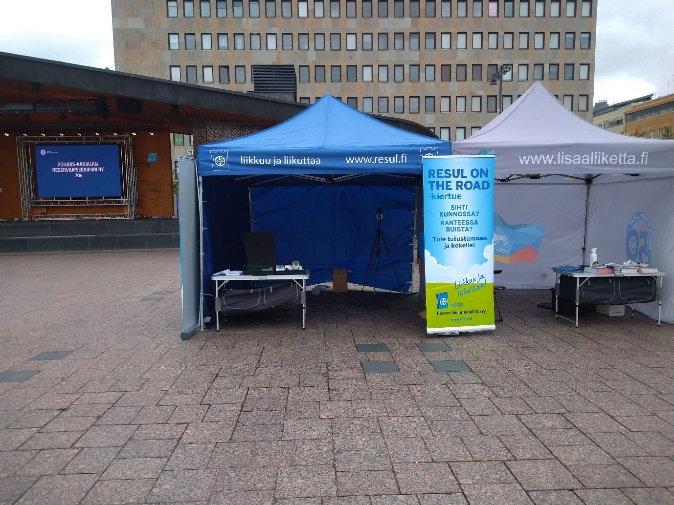 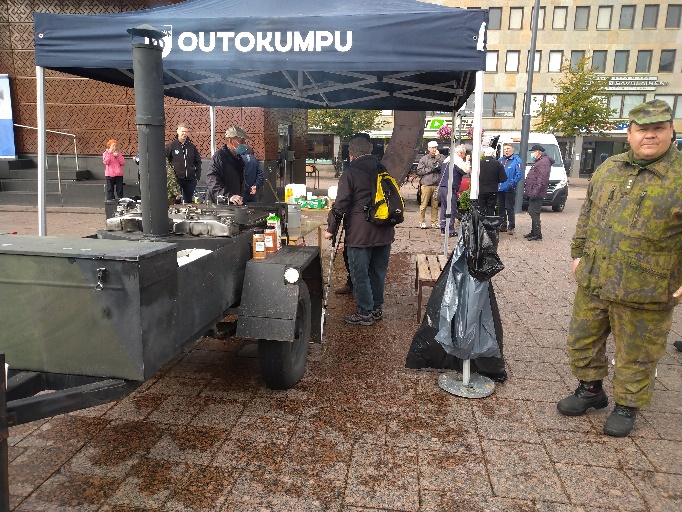 YHDISTYS PERUSTETTU20202021Ilomantsi 2.3.1953 2624Joensuu 28.2.1933 261255Juuka 2.11.1954 2421Kesälahti 6.12.1958 10 10Kitee 6.5.1945 4441Kontiolahti 26.4.1959 4642Lieksa 4.1.1941 2931Liperi 11.3.1959 49 48Nurmes 5.1.1941 44 42Outokumpu 14.11.1950 4745Polvijärvi 11.3.1956 1717Rääkkylä 23.10.1957 9 9Tohmajärvi-Värtsilä 8.1.1941 2625Tuupovaara 5.10.1965 3 3Valtimo 21.4.1960 1413Piiri yhteensä651628YHDISTYS	  	Perustettu20202021Eno3.5.19593636Ilomantsi3.5.19564846Joensuu28.5.1954294307Juuka29.9.19575857Kesälahti6.12.19582928Kiihtelysvaara20.10.195744Kitee22.2.19554749Kontiolahti26.4.1959106103Lieksa27.2.19556258Liperi11.3.1959187199Nurmes2.10.19555048Outokumpu  15.2.19557479Polvijärvi27.5.19605552Pyhäselkä18.6.19604744Rääkkylä27.10.19573836Tohmajärvi-Värtsilä15.2.19555558Valtimo21.4.19601312Vieki14.9.19602424Piiri yhteensä122712388.5.OutRES avoin pienoispistooli ja revolverikilpailuOutokumpu33 kilp.Outokumpu22.5.Reserviläispistoolin piirinmestaruuskilpailutLiperi29 kilp.Tulokset22.-23.5.SRA PMPolvijärvi66 kilp.Tulokset12.6.Perinnekiväärin piirinmestaruuskilpailutOutokumpu19 kilp.17.7.    Outokummun avoimet perinnekiväärikilpailutOutokumpu 16 kilp.                   28.7.Perinnepistoolin piirinmestaruuskilpailutOutokumpu21 kilp.6.8.IsospistooliOutokumpu5 kilp.7.8.PienoispistooliOutokumpu12 kilp.7.8.Pistoolipika-ammuntaOutokumpu12 kilp.14.8.Perinneasekilpailu (kiv 300+ pist 50Hammasl.17 kilp.21.8.Reserviläiskiväärin piirinmestaruuskilpailutOutokumpu14 kilp.Tulokset26.9.SRA kilpailutPolvijärvi24.10.Amin pyttyOutokumpu22 kilp.21.11.Rääkkylän avoimet perinnekiväärikilpailutRääkkylä16 kilp.Tulokset18.12.KinkkukilpailuLiperi